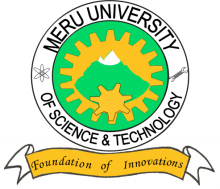 MERU UNIVERSITY OF SCIENCE AND TECHNOLOGYP.O. Box 972-60200 – Meru-Kenya.Tel: 020-2069349, 061-2309217. 064-30320 Cell phone: +254 712524293, +254 789151411Fax: 064-30321Website: www.must.ac.ke  Email: info@must.ac.keUniversity Examinations 2015/2016SECOND YEAR, FIRST SEMESTER EXAMINATION FOR DIPLOMA IN AGRICULTURE AGR 0222: HORTICULTURAL PRODUCTIONDATE: AUGUST, 2016							TIME: 1 ½ HOURS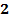 INSTRUCTIONS:  Answer question one Compulsory and any other two questions.QUESTION ONE – (30 MARKS)Define horticulture.								(2 Marks)Differentiate between olericulture and pomology.				(4 Marks)Explain two reasons why horticulture is important in Kenya.			(4 Marks)State two ways in which topography influence the production of horticulture crops.(2 Marks)Mention two reasons why water is important to crops.				(2 Marks)List two types of nurseries.							(2 Marks)What two questions that an horticulture investor ask himself before starting an horticultural business.										(2 Marks)What is flaming in relation to weed control?					(2 Marks)Field scouting is a method of pest control. Explain how it works.		(2 Marks)What is trevising in relation to disease control?				(2 Marks)List down two services provided in horticultural industry.			(2 Marks)What is plant quarantine?							(2 Marks)QUESTION TWO (15 MARKS)Explain five pre-harvest/production factors affecting post-harvest life quality.(10 Marks)State five factors that make cut flowers not to last long.			(5 Marks)QUESTION THREE (15 MARKS)Discuss the production of French beans in relation to:Selection of varietiesLand preparation Planting Harvesting MarketingQUESTION FOUR (15 MARKS)Discuss the production of pawpaw under the following sub-heading;Spacing										(2 Marks)Planting										(2 Marks)Field management practices							(5 Marks)Harvesting									(3 Marks)Value addition 									(3 Marks)